Introducción al sistema integral de gestión bibliotecaria KOHA – Nivel Avanzado – “ Módulo Publicaciones Periódicas”  – Cohorte UruguayDISPOSICIÓN S.A Nº 03/2018Docente del TallerLencinas, Lilia Verónica – DNI 16.858.182Asistentes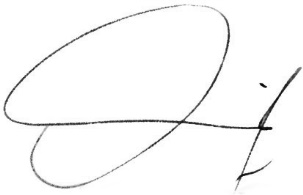                                                                   Lic. Roxana Gabriela Puig                                                             Secretaria Académica - UNERApellidoNombreDNIBautistaPatricia25.683.885BelmonteCarolina28.109.705BidartMartina20.089.097CabreraSergio23.143.831DiazFlavia34.110.207IbarraMónica22.050.874